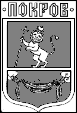 ПОСТАНОВЛЕНИЕГлавы Администрации города ПокровПетушинского района Владимирской области25.02.2022											№ 95Об утверждении формы проверочного листа (списков контрольных вопросов), применяемого при осуществлении муниципального контроля на автомобильном транспорте, городском наземном электрическом транспорте и в дорожном хозяйстве на территории муниципального образования «Город Покров»В соответствии с частью 3 статьи 21, 53 Федерального закона от 31.07.2020 № 248-ФЗ «О государственном контроле (надзоре) и муниципальном контроле в Российской Федерации», Федеральным законом от 06.10.2003 № 131-ФЗ «Об общих принципах организации местного самоуправления в Российской Федерации», постановлением Правительства Российской Федерации от 27.10.2021 № 1844 «Об утверждении требований к разработке, содержанию, общественному обсуждению проектов форм проверочных листов, утверждению, применению, актуализации форм проверочных листов, а также случаев обязательного применения проверочных листов», распоряжением администрации Владимирской области от 16.04.2021 № 309-р «О мерах по реализации на территории Владимирской  области  Федерального закона от 31.07.2020 № 248-ФЗ «О государственном  контроле  (надзоре) и  муниципальном  контроле в Российской Федерации», Уставом муниципального образования «Город Покров», ПОСТАНОВЛЯЮ:Считать утратившим силу постановление главы Администрации города Покров от 14.12.2021 № 681 «Об утверждении формы проверочного листа,     применяемого при осуществлении муниципального контроля на автомобильном транспорте, городском наземном электрическом транспорте и в дорожном хозяйстве».Утвердить форму проверочного листа (список контрольных вопросов), применяемого при осуществлении муниципального контроля при осуществлении муниципального контроля на автомобильном транспорте, городском наземном электрическом транспорте и в дорожном хозяйстве                        на территории муниципального образования «Город Покров», согласно приложению к настоящему постановлению.Настоящее постановление вступает в силу с 1 марта 2022 года и подлежит размещению на официальном сайте муниципального образования «Город Покров» www.pokrovcity.ru.4. Контроль за исполнением настоящего постановления возложить на первого заместителя главы Администрации города Д.В. Рогова.Глава Администрации								         О.В. КотровСоответствие текста файла и оригинала документа подтверждаю _____________________________									     (подпись исполнителя)Название файла: 2502_Проверочного_листа_дорожное_хозяйствоИсп. А.Д. Иванов – ведущий специалист отдела административного контроля и надзора, т.:6-16-99(Ф.И.О.,  должность, телефон)Разослать:	1. В дело – 2 экз.	2.Иванову А.Д. - 1 экз.Приложение к постановлению главы Администрации г. Покровот 25.02.2022  № 95ФОРМА ПРОВЕРОЧНОГО ЛИСТА(СПИСКА КОНТРОЛЬНЫХ ВОПРОСОВ), ПРИМЕНЯЕМОГОПРИ ОСУЩЕСТВЛЕНИИ МУНИЦИПАЛЬНОГО  КОНТРОЛЯ НА АВТОМОБИЛЬНОМ ТРАНСПОРТЕ, ГОРОДСКОМ НАЗЕМНОМ ЭЛЕКТРИЧЕСКОМ ТРАНСПОРТЕ И В ДОРОЖНОМ ХОЗЯЙСТВЕ Реквизиты правового акта об утверждении настоящей формы проверочного листа (списка контрольных вопросов) (далее – проверочный лист):Постановлением главы Администрации города Покров от _________________ № ________ «Об утверждении формы проверочного листа (списков контрольных опросов), применяемого при осуществлении муниципального контроля на автомобильном транспорте, городском наземном электрическом транспорте и в дорожном хозяйстве на территории муниципального образования «Город Покров».Проверочный лист (список контрольных вопросов), применяется инспектором при проведении плановых проверок в рамках осуществления  муниципального контроля на автомобильном транспорте, городском наземном электрическом транспорте и в дорожном хозяйстве на территории муниципального образования «Город Покров».Категория риска, класс (категория) опасности, позволяющие однозначно  идентифицировать сферу применения проверочного  листа: __________________________________________________________________(наименование органа муниципального контроля)МУНИЦИПАЛЬНЫЙ КОНТРОЛЬ НА АВТОМОБИЛЬНОМ ТРАНСПОРТЕ, ГОРОДСКОМ НАЗЕМНОМ ЭЛЕКТРИЧЕСКОМ ТРАНСПОРТЕ И В ДОРОЖНОМ ХОЗЯЙСТВЕ (вид муниципального контроля)Проверочный лист (список контрольных вопросов), применяемый при осуществлении муниципального контроля  на автомобильном транспорте, городском наземном электрическом транспорте и в дорожном хозяйстве«__»________ 20__ г.(указывается дата заполнения       проверочного листа)(указывается вид объекта контроля (надзора) и кадастровый номер, в отношении которого проводится контрольное (надзорное) мероприятие)______________________________________________________________________Фамилия, имя и отчество (при наличии) гражданина или индивидуального предпринимателя, его идентификационный номер налогоплательщика и (или) основной государственный регистрационный номер индивидуального предпринимателя, адрес регистрации гражданина или индивидуального предпринимателя, наименование юридического лица, его идентификационный номер налогоплательщика и (или) основной государственный регистрационный номер, адрес юридического лица (его филиалов, представительств, обособленных структурных подразделений), являющихся контролируемыми лицами______________________________________________________________________ Вид (виды) деятельности юридических лиц, физических лиц их типов и (или) отдельных характеристик______________________________________________________________________ Место (места) проведения контрольного (надзорного) мероприятия (плановой проверки) с заполнением проверочного листа.__________________________________________________________________________________Реквизиты решения контрольного (надзорного) органа о проведении контрольного (надзорного) мероприятия, подписанного уполномоченным должностным лицом контрольного (надзорного) органа__________________________________________________________________________________Учетный номер контрольного (надзорного) мероприятия (плановой проверки) и дата присвоения учетного номера проверки в едином реестре проверок__________________________________________________________________________________Должность, фамилия и инициалы должностного лица контрольного (надзорного) органа, в должностные обязанности которого в соответствии с положением о виде контроля, должностным регламентом или должностной инструкцией входит осуществление полномочий по виду контроля, в том числе проведение контрольных (надзорных) мероприятий (плановой проверки), проводящего контрольное (надзорное) мероприятие и заполняющего проверочный листПеречень вопросов, отражающих содержание обязательных требований, ответы на которые однозначно свидетельствуют о соблюдении  или несоблюдении гражданином, юридическим лицом, индивидуальным предпринимателем (далее - проверяемое лицо) обязательных требований, составляющих предмет проверкиПояснения и дополнения по вопросам, содержащимся в перечне:____________________________________________________________________________________________________________________________________________Подписи должностного лица (лиц), проводящего (проводящих) проверку*:Должность    ____________________________________                   /Ф.И.О.Должность    ____________________________________                   /Ф.И.О.* - в случае проведения контрольного (надзорного) мероприятия несколькими инспекторами в составе группы инспекторов проверочный лист заверяется подписями инспекторов, участвующих в проведении контрольного (надзорного) мероприятия, а также руководителем группы инспекторов (пункт 7 постановления Правительства Российской Федерации от 27.10.2021 №  1844).С проверочным листом ознакомлен(а):______________________________________________________________________(фамилия, имя, отчество (в случае, если имеется), должность руководителя, иного должностного лица или уполномоченного представителя юридического лица, индивидуального предпринимателя, его уполномоченного представителя«__»____________________ 20__ г.       _____________________________________                                                                                                (подпись)Отметка об отказе ознакомления с проверочным листом:______________________________________________________________________(фамилия, имя, отчество (в случае, если имеется), уполномоченного должностного лица (лиц), проводящего проверку)«__» ____________________ 20__ г.   ______________________________________                                                                                                (подпись)Копию проверочного листа получил(а):______________________________________________________________________(фамилия, имя, отчество (в случае, если имеется), должность руководителя, иного должностного лица или уполномоченного представителя юридического лица, индивидуального предпринимателя, его уполномоченного представителя)«__»____________________20__ г.               ________________________________                                                                                                                                      (подпись)Отметка об отказе получения проверочного листа:______________________________________________________________________________(фамилия, имя, отчество (в случае, если имеется), уполномоченногодолжностного лица (лиц), проводящего проверку)«__»____________________ 20__ г.                   _________________________________________                                                                                                                                      (подпись)Завизировано:Начальник орготдела МКУ «ЦМУ»А.А. ЛежнинаКонсультант, юристТ.А. ВеденееваСогласовано:Первый заместитель главы Администрации городаД.В. Рогов№ п/пВопросы, отражающие содержание обязательных требованийРеквизиты нормативных правовых актов, с указанием их структурных единиц, которыми установлены обязательные требованияОтветы на вопросыОтветы на вопросыОтветы на вопросыОтветы на вопросы№ п/пВопросы, отражающие содержание обязательных требованийРеквизиты нормативных правовых актов, с указанием их структурных единиц, которыми установлены обязательные требованияДаНетНе распространяется требованиеНе распространяется требование1.Соблюдаются  ли  состав  и  требования  к  содержанию  разделов  проектной  документации  автомобильных  дорог,  их  участков,  состав  и  требования  к  содержанию  разделов  проектной  документации  автомобильных  дорог,  их  участков  применительно  к  отдельным  этапам  строительства,  реконструкции  автомобильных  дорог,  их  участков,  а  также  состав  и  требования  к  содержанию  разделов  проектной  документации  автомобильных  дорог,  их  участков,  представляемой  на  экспертизу  проектной  документации  и  в  органы  государственного  строительного  надзора? пункт  3  статьи  16  Федерального  закона  от  08.11.2007  №257-ФЗ  «Об  автомобильных  дорогах  и  о  дорожной  деятельности  в  Российской  Федерации  и  о  внесении  изменений  в  отдельные  законодательные  акты  Российской  Федерации» (далее — Закон №257-ФЗ) 2.Согласовано  ли  разрешение  на  строительство,  реконструкцию  автомобильных  дорог  органом  местного  самоуправления?пункт  4  статьи  16  Федерального  закона  от  08.11.2007  №257-ФЗ  приказ  Минтранса  России  от  16.11.2012  №402  «Об  утверждении  Классификации  работ  по  капитальному  ремонту,  ремонту  и  содержанию  автомобильных  дорог»  3.Соблюдается  ли  состав  работ  по  ремонту  автомобильных  дорог?пункты  1,  2  статьи  17  Федерального  закона  от  08.11.2007  №257-ФЗ  4.Осуществляется  ли  содержание  автомобильных  дорог  в  соответствии  с  требованиями  технических  регламентов  в  целях  обеспечения  сохранности  автомобильных  дорог,  а  также  организации  дорожного  движения,  в  том  числе  посредством  поддержания  бесперебойного  движения  транспортных  средств  по  автомобильным  дорогам  и  безопасных  условий  такого  движения?пункт  3  статьи  17  Федерального  закона  от  08.11.2007  №257-ФЗ приказ  Минтранса  России  от  16.11.2012  №402  «Об  утверждении  Классификации  работ  по  капитальному  ремонту,  ремонту  и  содержанию  автомобильных  дорог»  5.Соблюдается  ли  состав  работ  по  содержанию  автомобильных  дорог?пункт  1  статьи  18  Федерального  закона  от  08.11.2007  №257-ФЗ  6.Осуществляется  ли  ремонт  автомобильных  дорог  в  соответствии  с  требованиями  технических  регламентов  в  целях  поддержания  бесперебойного  движения  транспортных  средств  по  автомобильным  дорогам  и  безопасных  условий  такого  движения,  а  также  обеспечения  сохранности  автомобильных  дорог?пункт  3  статьи  16  Федерального  закона  от  08.11.2007  №257-ФЗ 7.Осуществляется  ли  прокладка,  перенос  или  переустройство  инженерных  коммуникаций,  их  эксплуатация  в  границах  полосы  отвода  автомобильной  дороги  на  основании  договора,  заключаемого  владельцами  таких  инженерных  коммуникаций  с  владельцем  автомобильной  дороги?пункт  2  статьи  19  Федерального  закона  от  08.11.2007  №257-ФЗ  8.Осуществляется  ли  прокладка,  перенос,  переустройство,  эксплуатация  инженерных  коммуникаций  в  границах  полос  отвода  и  придорожных  полос  автомобильных  дорог  в  соответствии  с  техническими  требованиями  и  условиями,  установленными  договором  между  владельцами  автомобильных  дорог  и  инженерных  коммуникаций?пункт  2  статьи  19  Федерального  закона  от  08.11.2007  №  257-ФЗ  9.Выдано  ли  органом  местного  самоуправления  разрешение  на  строительство  в  случае  прокладки,  переноса,  переустройства  инженерных  коммуникаций  в  границах  придорожных  полос  автомобильной  дороги?пункт  5  статьи  19  Федерального  закона  от  08.11.2007  №257-ФЗ  10.Осуществляется  ли  размещение  объектов  дорожного  сервиса  в  границах  полосы  отвода  автомобильной  дороги  в  соответствии  с  документацией  по  планировке  территории  и  требованиями  технических  регламентов?пункт  1  статьи  22  Федерального  закона  от  08.11.2007  №257-ФЗ  11.Не ухудшают  ли  объекты  дорожного  сервиса  видимость  на  автомобильной  дороге,  другие  условия  безопасности  дорожного  движения,  а  также  условия  использования  и  содержания  автомобильной  дороги  и  расположенных  на  ней  сооружений  и  иных  объектов?пункт  3  статьи  22  Федерального  закона  от  08.11.2007  №  257-ФЗ 12.Выдано  ли  органом  местного  самоуправления  при  строительстве,  реконструкции  объектов дорожного сервиса,  размещаемых в границах полосы  отвода автомобильной дороги местного значения, разрешение на строительство?пункт  4  статьи  22  Федерального  закона  от  08.11.2007  №257-ФЗ  13.Оборудованы  ли  объекты  дорожного  сервиса  стоянками  и  местами  остановки  транспортных  средств,  а  также  подъездами,  съездами  и  примыканиями  в  целях  обеспечения  доступа  к  ним  с  автомобильной  дороги?пункт  6  статьи  22  Федерального  закона  от  08.11.2007  №257-ФЗ  14.Осуществляется  ли  в  границах  полос  отвода  автомобильной  дороги  выполнение  работ,  не  связанных  со  строительством,  с  реконструкцией,  капитальным  ремонтом,  ремонтом  и  содержанием  автомобильной  дороги,  а  также  с  размещением  объектов  дорожного  сервиса?пункт  3  статьи  25  Федерального  закона  от  08.11.2007  №257-ФЗ  15.Размещены  ли  в  границах  полос  отвода  автомобильной  дороги  здания,  строения,  сооружения  и  другие  объекты,  не  предназначенные  для  обслуживания  автомобильной  дороги,  ее  строительства,  реконструкции,  капитального  ремонта,  ремонта  и  содержания  и  не  относящиеся  к  объектам  дорожного  сервиса?пункт  3  статьи  25  Федерального  закона  от  08.11.2007  №  257-ФЗ  16.Производится  ли  в  границах  полос  отвода  автомобильной  дороги  распашка  земельных  участков,  покос  травы,  осуществление  рубок  и  повреждение  лесных  насаждений  и  иных  многолетних  насаждений,  снятие  дерна  и  выемка  грунта,  за  исключением  работ  по  содержанию  полосы  отвода  автомобильной  дороги  или  ремонту  автомобильной  дороги,  ее  участков?пункт  3  статьи  25  Федерального  закона  от  08.11.2007  №  257-ФЗ  17.Согласовано  ли  в  письменной  форме владельцем  автомобильной дороги  строительство,  реконструкция  в  границах  придорожных  полос  автомобильной  дороги  объектов  капитального  строительства,  объектов,  предназначенных  для  осуществления  дорожной  деятельности,  объектов  дорожного  сервиса,  установка  рекламных  конструкций,  информационных  щитов  и  указателей?пункт  8  статьи  26  Федерального  закона  от  08.11.2007  №  257-ФЗ  18.Содержит  ли  письменное  согласие  технические  требования  и  условия,  подлежащие  обязательному  исполнению  лицами,  осуществляющими  строительство,  реконструкцию  в  границах  придорожных  полос  автомобильной  дороги  объектов  капитального  строительства,  объектов,  предназначенных  для  осуществления  дорожной  деятельности,  объектов  дорожного  сервиса,  установку  рекламных  конструкций,  информационных  щитов  и  указателей?пункт  8  статьи  26  Федерального  закона  от  08.11.2007  №  257-ФЗ  19.Соблюдаются ли требования перевозки пассажиров и багажа?ст. 19-22 Федерального закона от 8 ноября 2007 г. № 259-ФЗ «Устав автомобильного транспорта и городского наземного электрического транспорта»20.Соблюдаются ли требования к проектируемым, строящемся, реконструируемым, капитально ремонтируемым и эксплуатируемым объектам дорожного и придорожного сервиса, предназначенного для размещения на автомобильных дорогах общего пользования с целью обслуживания участников дорожного движения по пути следования?ГОСТ 33062-2014 «Дороги автомобильные общего пользования. Требования к размещению объектов дорожного и придорожного сервиса»21.Соблюдаются ли Правила
перевозок пассажиров и багажа автомобильным транспортом и городским наземным электрическим транспортом?Постановление Правительства РФ от 1 октября 2020 г. № 1586 "Об утверждении Правил перевозок пассажиров и багажа автомобильным транспортом и городским наземным электрическим транспортом"22.Соблюдается ли Порядок создания и использования, в том числе на платной основе парковок (парковочных мест), расположенных на автомобильных дорогах общего пользования местного значения?Приложение к постановлению Администрации города Покров от 27.08.2014 № 29323Соблюдается ли порядок согласия на строительство, реконструкцию, проведение капитального ремонта, ремонта пересечений и примыканий к автомобильным дорогам местного значения? статья 19 Правил благоустройства от 29.06.2017 №215/2324.Соблюдается ли порядок содержания и ремонта автомобильных дорог общего пользования местного значения?статья 19 Правил благоустройства от 29.06.2017 №215/2325.Соблюдается ли требования в порядке использования полос отвода автомобильных дорог местного значения?Пункт 27.20 Правил благоустройства от 29.06.2017 № 215/23